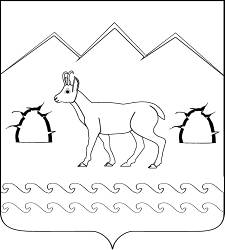 АДМИНИСТРАЦИЯ ГУБСКОГО СЕЛЬСКОГО ПОСЕЛЕНИЯМОСТОВСКОГО РАЙОНАПОСТАНОВЛЕНИЕ       от 07.11.2018                                                                                   № 159                                       станица ГубскаяОб определении должностных лиц администрации Губского сельского поселения Мостовского района, уполномоченных составлять протоколы об административных правонарушенияхВ соответствии со статьей 12.2. Закона Краснодарского края от 23 июля 2003 года № 608-КЗ «Об административных правонарушениях»                                     п о с т а н о в л я ю: 1.Утвердить перечень должностных лиц администрации Губского сельского поселения Мостовского района, уполномоченных составлять протоколы об административных правонарушениях, предусмотренных статьями 2.2, 2.2.1, 2.5.3, 2.7, 2.9, 2.15, 3.2 и 3.3, 3.8, 3.10, 3.11, 4.7, 4.8, 4.12, 5.2, 5.4, 5.9, 6.2-6.5, 7.2, 7.15, 8.1, 9.1.1-9.1.4 Закона Краснодарского края от 23 июля 2003 года №608-КЗ «Об административных правонарушениях» согласно приложению.2.Признать утратившим силу постановление администрации Губского сельского поселения Мостовского района от 13 марта 2016 года № 25 «Об определении должностных лиц органов местного самоуправления Губского сельского поселения, уполномоченных составлять протоколы об административных правонарушениях».3. Контроль за выполнением настоящего постановления оставляю за собой.4. Постановление вступает в силу со дня его официального обнародования.Глава Губского сельского поселения                                                                                  А.А.ЛутайПРИЛОЖЕНИЕУТВЕРЖДЕНпостановлением администрацииГубского сельского поселения от 07.11.2018  № 159Переченьдолжностных лиц администрации Губского  сельского поселения Мостовского района, уполномоченных составлять протоколы об административных правонарушенияхНачальник общего отдела                                                               В.П.ПероваФамилия, имя, отчество, занимаемая должность№ статьи Закона Краснодарского края от 23 июля 2003 года №608-КЗ «Об административных правонарушениях»Лутай Анатолий Анатольевич, глава Губского сельского поселения Мостовского района;Хохлова Надежда Николаевна-начальник отдела учета и отчетности администрации Губского сельского поселения Мостовского района2.7. Неисполнение в установленный срок законного решения комиссии по чрезвычайным ситуациямЛутай Анатолий Анатольевич, глава Губского сельского поселения Мостовского района;Хохлова Надежда Николаевна-начальник отдела учета и отчетности администрации Губского сельского поселения Мостовского района2.15. Нарушение законодательства об организации и проведении массовых мероприятий на территории Краснодарского краяЛутай Анатолий Анатольевич, глава Губского сельского поселения Мостовского района;Хохлова Надежда Николаевна-начальник отдела учета и отчетности администрации Губского сельского поселения Мостовского района4.7. Незаконные действия по отношению к символам Краснодарского краяЛутай Анатолий Анатольевич, глава Губского сельского поселения Мостовского района;Хохлова Надежда Николаевна-начальник отдела учета и отчетности администрации Губского сельского поселения Мостовского района4.8.Незаконные действия по отношению к символике муниципального образованияЛутай Анатолий Анатольевич, глава Губского сельского поселения Мостовского района;Хохлова Надежда Николаевна-начальник отдела учета и отчетности администрации Губского сельского поселения Мостовского района4.12. Не предоставление отдельным категориям жителей Краснодарского края мер социальной поддержки, льгот и преимуществЛутай Анатолий Анатольевич, глава Губского сельского поселения Мостовского района;Хохлова Надежда Николаевна-начальник отдела учета и отчетности администрации Губского сельского поселения Мостовского района9.1.1. Неисполнение плательщиками курортного сбора обязанности по уплате курортного сбораЛутай Анатолий Анатольевич, глава Губского сельского поселения Мостовского района;Хохлова Надежда Николаевна-начальник отдела учета и отчетности администрации Губского сельского поселения Мостовского района9.1.2. Нарушение оператором курортного сбора порядка и сроков исчисления и взимания курортного сбораЛутай Анатолий Анатольевич, глава Губского сельского поселения Мостовского района;Хохлова Надежда Николаевна-начальник отдела учета и отчетности администрации Губского сельского поселения Мостовского района9.1.3. Нарушение оператором курортного сбора порядка и сроков перечисления курортного сбора в краевой бюджетЛутай Анатолий Анатольевич, глава Губского сельского поселения Мостовского района;Хохлова Надежда Николаевна-начальник отдела учета и отчетности администрации Губского сельского поселения Мостовского района9.1.4. Непредставление сведений (информации), представление которых предусмотрено нормативными правовыми актами, регулирующими взимание курортного сбораХадеева Тамара Васильевна-заместитель главы Губского сельского поселения Мостовского района 2.2.Нарушение установленных запретов на пляжах и других местах массового отдыха на водных объектах5.2. Нарушение порядка распоряжения объектом нежилого фонда, находящимся в муниципальной собственности, и использования указанного объектаХадеева Тамара Васильевна-заместитель главы Губского сельского поселения Мостовского района 6.2. Нарушение землепользователями правил охраны автомобильных дорог местного значенияХадеева Тамара Васильевна-заместитель главы Губского сельского поселения Мостовского района 6.3. Безбилетный проезд и провоз неоплаченного багажа в транспорте общего пользованияХадеева Тамара Васильевна-заместитель главы Губского сельского поселения Мостовского района 6.4. Нарушение законодательства об организации транспортного обслуживания населенияХадеева Тамара Васильевна-заместитель главы Губского сельского поселения Мостовского района 6.5. Осуществление перевозки пассажиров с нарушением требований к оборудованию автотранспортного средства отличительными знаками и информационному обеспечениюХадеева Тамара Васильевна-заместитель главы Губского сельского поселения Мостовского района 7.2. Нарушение правил содержания, охраны зеленого фонда и производства работ в зоне зеленого фонда городских и сельских поселенийХадеева Тамара Васильевна-заместитель главы Губского сельского поселения Мостовского района 7.15.Сжигание сухой растительности и послеуборочных остатков сельскохозяйственных культурПерова Вера Петровна, начальник общего отдела администрации Губского сельского поселения Мостовского района ;Рябова Татьяна Игоревна-юристадминистрации Губского сельского поселения Мостовского района2.9. Необеспечение мер по содействию физическому, интеллектуальному, психическому, духовному и нравственному развитию детей3.3. Совершение действий, нарушающих тишину и покой гражданПерова Вера Петровна, начальник общего отдела администрации Губского сельского поселения Мостовского района ;Рябова Татьяна Игоревна-юристадминистрации Губского сельского поселения Мостовского района2.2.1 Нарушение мер безопасности при пользовании ледовыми переправами и на льду2.5.1 Нарушение требований к обращению с домашними животными2.5.2 Нарушение условий содержания домашних животных2.5.3 Нарушение установленных законодательством Краснодарского края требований к выгулу собакСереда Светлана Викторовна-специалист отдела учета и отчетности администрации Губского сельского поселения Мостовского района;Коржикова Светлана Алексеевна-специалист общего отдела администрации Губского сельского поселения Мостовского района2.4. Бесконтрольное содержание скота и птицыСереда Светлана Викторовна-специалист отдела учета и отчетности администрации Губского сельского поселения Мостовского района;Коржикова Светлана Алексеевна-специалист общего отдела администрации Губского сельского поселения Мостовского района2.5. Нарушение правил содержания собак и кошекСереда Светлана Викторовна-специалист отдела учета и отчетности администрации Губского сельского поселения Мостовского района;Коржикова Светлана Алексеевна-специалист общего отдела администрации Губского сельского поселения Мостовского района3.2. Нарушение правил благоустройства, установленных органами местного самоуправления в Краснодарском краеМихайлова Анна Сергеевна, специалист по формированию бюджета;Редькина Ирина Семеновна специалист по земельным и имущественным отношениямадминистрации Губского сельского поселения Мостовского района 3.8. Мелкорозничная торговля в непредусмотренных местахМихайлова Анна Сергеевна, специалист по формированию бюджета;Редькина Ирина Семеновна специалист по земельным и имущественным отношениямадминистрации Губского сельского поселения Мостовского района 3.10. Неуплата за размещение транспортного средства на парковке (парковочном месте), расположенной на автомобильной дороге общего пользования местного значения и используемой в соответствии с муниципальным правовым актом на платной основеМихайлова Анна Сергеевна, специалист по формированию бюджета;Редькина Ирина Семеновна специалист по земельным и имущественным отношениямадминистрации Губского сельского поселения Мостовского района 3.11. Несоблюдение ограничений в сфере розничной торговли безалкогольных тонизирующих напитковМихайлова Анна Сергеевна, специалист по формированию бюджета;Редькина Ирина Семеновна специалист по земельным и имущественным отношениямадминистрации Губского сельского поселения Мостовского района 5.4. Неосторожное повреждение тротуарного покрытия, тротуарной плитки или бордюрного камня Михайлова Анна Сергеевна, специалист по формированию бюджета;Редькина Ирина Семеновна специалист по земельным и имущественным отношениямадминистрации Губского сельского поселения Мостовского района 5.9. Самовольное переустройство и (или) перепланировка нежилых помещений в многоквартирных жилых домахМихайлова Анна Сергеевна, специалист по формированию бюджета;Редькина Ирина Семеновна специалист по земельным и имущественным отношениямадминистрации Губского сельского поселения Мостовского района 8.1. Невыполнение требований правил землепользования и застройки